滁州学院宣传展牌采购项目序号名称样式图1宣传牌1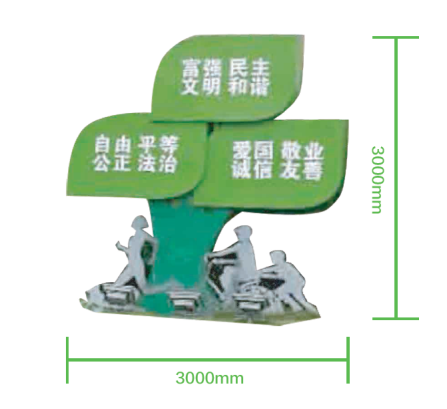 2宣传牌2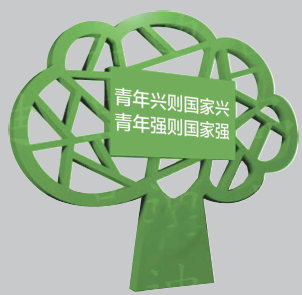 3宣传牌3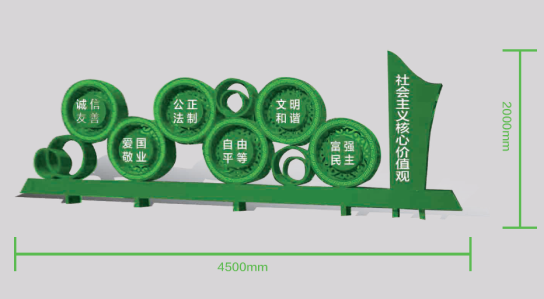 4宣传牌4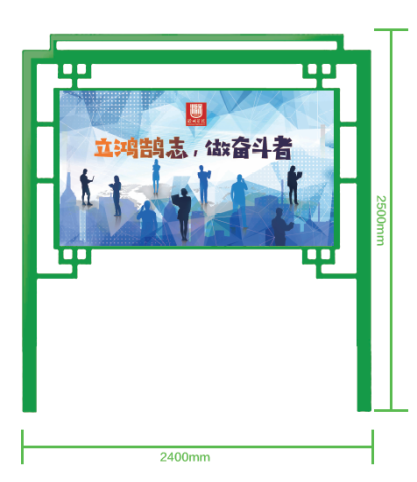 5宣传牌5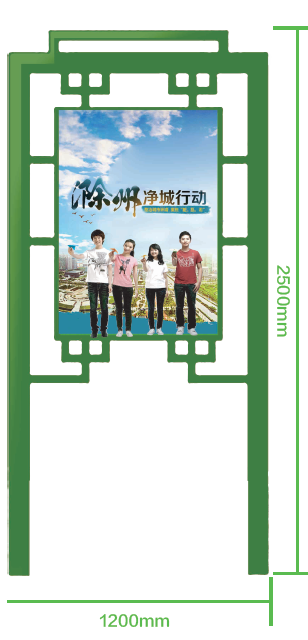 6宣传牌6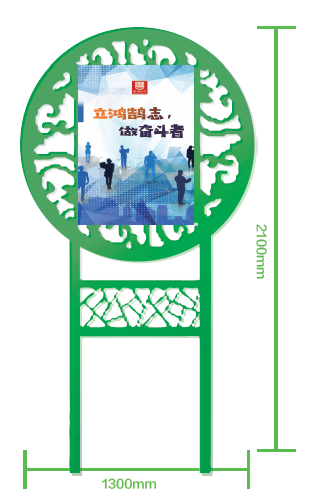 